Сумська міська радаVІІ СКЛИКАННЯ               СЕСІЯРІШЕННЯвід                       2020 року №       -МР»м. СумиРозглянувши звернення громадянки, надані документи, відповідно до протоколу засідання постійної комісії з питань архітектури, містобудування, регулювання земельних відносин, природокористування та екології Сумської міської ради від 23.01.2020 № 182, статей 12, 35, 79-1, 118, 121, 122 Земельного кодексу України, статті 50 Закону України «Про землеустрій», частини третьої статті 15 Закону України «Про доступ до публічної інформації», керуючись пунктом 34 частини першої статті 26 Закону України «Про місцеве самоврядування в Україні», Сумська міська рада ВИРІШИЛА:Надати Кулик Тетяні Миколаївні дозвіл на розроблення проекту землеустрою щодо відведення земельної ділянки у власність за адресою:                     м. Суми, Громадська організація Спілка Сумського міського громадського об’єднання садівничих товариств «Олдиш-86» садівниче товариство «Восход», ділянка № 31, орієнтовною площею до 0,0600 га для індивідуального садівництва.Сумський міський голова                                                                     О.М. ЛисенкоВиконавець: Клименко Ю.М.Ініціатор розгляду питання - постійна комісія з питань архітектури, містобудування, регулювання земельних відносин, природокористування та екології Сумської міської радиПроєкт рішення підготовлено департаментом забезпечення ресурсних платежів Сумської міської радиДоповідач – департамент забезпечення ресурсних платежів Сумської міської ради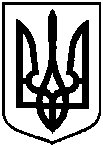 Проєктоприлюднено «__»_________2020 р.Про надання Кулик Тетяні Миколаївні дозволу на розроблення проекту землеустрою щодо відведення земельної ділянки               у власність за адресою:                          м. Суми, Громадська організація Спілка Сумського міського громадського об’єднання садівничих товариств «Олдиш-86» садівниче товариство «Восход», ділянка № 31